Raising Multiples’ 2016 Adopt-a-Family List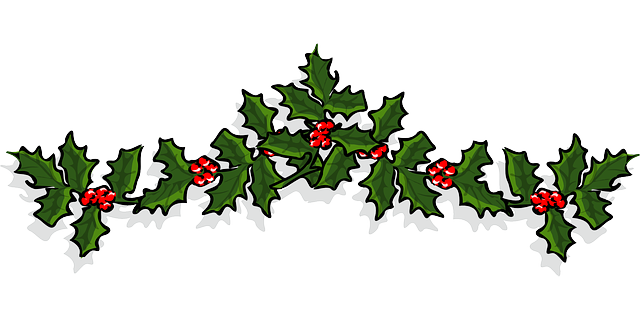 Thank you for your interest in helping families in need this holiday season. If you would like to adopt a family, please email us at info@raisingmultiples.org and we will provide shipping information and instructions.You may mail gift cards (the post office box cannot accept packages) to Raising Multiples, P.O. Box 306, East Islip, NY 11730-0306. Please include the family # you are adopting!Family #1 – If you’d like to make a general donation to the Adopt-a-Family program, we will do the shopping for you for any families that are not adopted, added to the program late, or that need help during the year. You may mail your contribution to Raising Multiples, PO Box 306, East Islip, NY 11730-0306, or donate online. Be sure to mark the “Please apply this donation to the AAF program” box under Donor Information. Thank you!  Family #2 - This military family of 9 is struggling to make ends meet.  Dad has been deployed overseas and won't be home until next year.  Mom also served in the military and is now home alone with the 7 children under the age of 11, including 3-year-old Girl, Girl, Girl, Girl, Boy quintuplets. The quintuplets have a 10-year-old big brother and a 1-year-old little brother.  This family lives near a Walmart.Family #3 ADOPTED- This family is going through a very tough time.  Dad has cancer and is unable to work right now.  This family has Girl, Boy, Boy triplets who just turned 5 years old.  They struggle every month with the bills and are worried about heating the house this winter.  If we could help them with groceries and warm clothing, they could use the money they do have to pay the mortgage and heat the house.  This family lives near a Target and a ShopRite Supermarket.Family #4 – ADOPTED This family of 7 survived the Louisiana flood.  They had over 3 feet of water in their house and lost almost everything, but consider themselves lucky.  This family has 6-year-old quadruplets - 2 girls who wear size 4 and 2 boys who wear size 5.  The quadruplets also have a little brother who is 3 years old and wears size 3T.  We'd like to help this family get things back to normal for the kids, who have been having a hard time. This family lives near a Kmart and a Walmart.Family #5 ADOPTED- This recently single mom of 6 children, including 2-year-old Girl, Boy, Boy, Boy quadruplets is struggling financially. Dad has relinquished his rights to the children and has moved on. The children are having a difficult time. The quadruplets have an 8-year-old big sister and a 4-year-old big sister.  This family is in need of warm clothes - coats, long sleeve shirts, pants and sweatshirts.  The 8-year-old girl wears size 8. The 4-year-old girl wears size 6 and the quadruplets wear size 3T. This family lives near a Meijers.Family #6 ADOPTED- This single parent family has 4-year-old Boy, Boy, Girl triplets.  One son is on the autism spectrum and the family struggles every month to pay the bills. We'd like to help this mom give the children a holiday with presents they wouldn't otherwise be able to afford. This family lives near a Walmart. Family #7 - This family recently lost dad suddenly when he had a heart attack, leaving mom with 13-year-old Girl, Girl, Girl triplets and a big sister who is 17.  The family is struggling emotionally and financially since Dad passed.  The holidays are going to be very hard on everyone.  We'd like to help this mom create new memories this holiday with a little something under the tree for the girls. This family lives near a Walmart. Family #8 - This Louisiana flood victim family needs to start putting the pieces back together. They thought their house was in a safe area, but ended up needing to be rescued. They have 3-year-old Girl, Girl, Girl triplets, a 5-year-old girl, and big brothers ages 7 and 9.  They are grateful to all be safe, but we'd like to help make the holiday 'normal' for this family.  Family #9 - This family recently lost their dad after a 2-year battle with cancer. This family has 11-year-old Boy, Girl, Girl triplets and is struggling financially. Mom is concerned that the holidays will not only be sad, but with finances the way they are, there will be no gifts.  We'd like to give this family a special holiday season. This family lives near a Walmart.Family #10 - ADOPTED This hard-working family has lost everything in the Louisiana flood, but say they are grateful that they have each other.  This family has 2-year-old Girl, Boy, Boy triplets.  They have reached out to other families, trying to help them find places to stay, while they are staying with family friends in the next town. We'd like to make the holidays special for this selfless family.Family #11- This family of quintuplets is from Louisiana. The family home was destroyed in the flood.  The quintuplets are older than families we usually 'adopt', but a few of the children have special needs and still live at home. They are currently staying with Grandma and we'd like to support this family with a gift card to help them get back on their feet.  This family lives near a Walmart.